MAVIS bus booking form 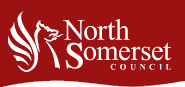 Your detailsName      
Organisation      
Email address      
Telephone number      About your eventDetails of your event. Include what you want to use MAVIS for 
     Booking dates. Enter from and to dates if it is more than one day
       Times MAVIS is needed (from, to)  
     Full address or location where MAVIS is to be parked
     You are responsible for getting permission for MAVIS to be parked in the location you have specified. We will assume that you have checked that MAVIS is able to physically access the location you have specified.Is this a repeat booking?
 No      Yes     Frequency:      Driver detailsWe will deliver and collect MAVIS from your specified location. These charges are in addition to the cost of hire. Delivery and collection within Weston-super-Mare at a cost of £40
 Delivery and collection within North Somerset at a cost of £50MAVIS can only be driven by accredited drivers. If you regularly book MAVIS for your events you can apply to become an accredited driver.  Contact me to discuss becoming an accredited driverReturn completed booking forms by email to mavis.bus@n-somerset.gov.uk.  Need signage for your event?If you need specific signage for the magnetic sign holders on the sides of MAVIS, or any other specific signage for your event, call 01934 634 920 to talk to North Somerset Council’s graphic designers for a quote.